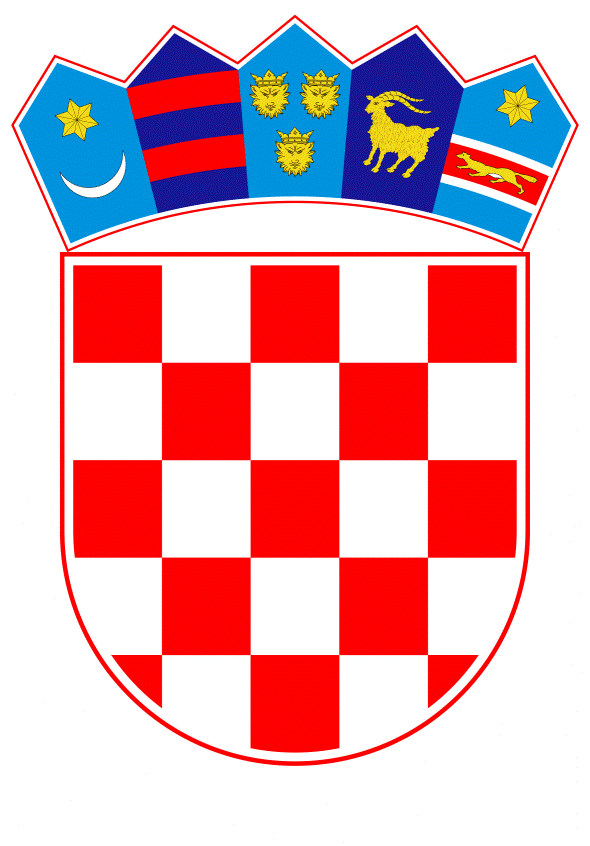 VLADA REPUBLIKE HRVATSKEZagreb, 10. listopada 2019.______________________________________________________________________________________________________________________________________________________________________________________________________________________________Banski dvori | Trg Sv. Marka 2  | 10000 Zagreb | tel. 01 4569 222 | vlada.gov.hrREPUBLIKA HRVATSKAMINISTARSTVO POLJOPRIVREDE___________________________________________________________________________NACRTPRIJEDLOG ZAKONA O IZMJENI I DOPUNI ZAKONA O PROVEDBI UREDBI EUROPSKE UNIJE O PROMETU DRVA I PROIZVODA OD DRVAZagreb, listopad 2019.PRIJEDLOG ZAKONA O IZMJENI I DOPUNI ZAKONA O PROVEDBI UREDBI EUROPSKE UNIJE O PROMETU DRVA I PROIZVODA OD DRVAI.	USTAVNA OSNOVA ZA DONOŠENJE ZAKONAUstavna osnova za donošenje ovoga Zakona sadržana je u članku 2. stavku 4. podstavku 1. Ustava Republike Hrvatske („Narodne novine“, br. 85/10 – pročišćeni tekst i 5/14 – Odluka Ustavnog suda Republike Hrvatske).II.	OCJENA STANJA I OSNOVNA PITANJA KOJA SE TREBAJU UREDITI ZAKONOM TE POSLJEDICE KOJE ĆE DONOŠENJEM ZAKONA PROISTEĆIZakonom o provedbi uredbi Europske unije o prometu drva i proizvoda od drva („Narodne novine“, broj 25/2018), (u daljnjem tekstu: Zakon), koji je stupio na snagu 22. ožujka 2018. godine osigurana je provedba uredbi Europske unije i to: – Uredbe Vijeća (EZ) br. 2173/2005 od 20. prosinca 2005. o uspostavljanju FLEGT sustava za izdavanje dozvola za uvoz drva u Europsku zajednicu (SL L 347, 30. 12. 2005.), (u daljnjem tekstu: Uredba Vijeća (EZ) br. 2173/2005) – Uredbe Komisije (EZ) br. 1024/2008 od 17. listopada 2008. o utvrđivanju detaljnih mjera za provedbu Uredbe Vijeća (EZ) br. 2173/2005 o uspostavi sustava FLEGT za izdavanje dozvole za uvoz drvne sirovine u Europsku zajednicu (SL L 277, 18. 10. 2008.)– Uredbe (EU) br. 995/2010 Europskog parlamenta i Vijeća od 20. listopada 2010. o utvrđivanju obveza gospodarskih subjekata koji stavljaju u promet drvo i proizvode od drva (SL L 295, 12. 11. 2010.), (u daljnjem tekstu: Uredba (EU) br. 995/2010)– Provedbene uredbe Komisije (EU) br. 607/2012 od 6. srpnja 2012. o detaljnim pravilima za sustav dužne pažnje i učestalost i vrste provjera nadzornih organizacija, kako je predviđeno u Uredbi (EU) br. 995/2010 Europskog parlamenta i Vijeća o utvrđivanju obveza gospodarskih subjekata koji stavljaju u promet drvo i proizvode od drva (SL L 177, 7. 7. 2012.).Uredbom (EU) 2019/1010 Europskog parlamenta i Vijeća od 5. lipnja 2019. o usklađivanju obveza izvješćivanja u području zakonodavstva povezanoga s okolišem te o izmjeni uredaba (EZ) br. 166/2006 i (EU) br. 995/2010 Europskog parlamenta i Vijeća, direktiva 2002/49/EZ, 2004/35/EZ, 2007/2/EZ, 2009/147/EZ i 2010/63/EU Europskog parlamenta i Vijeća, uredaba Vijeća (EZ) br. 338/97 i (EZ) br. 2173/2005 te Direktive Vijeća 86/278/EEZ (SL L 170/115, 25. 6. 2019.), (u daljnjem tekstu: Uredba (EU) 2019/1010), izmijenjene su Uredba (EU) br. 995/2010 i Uredba Vijeća (EZ) br. 2173/2005 u dijelu koji se odnosi na obvezu izvješćivanja o primjeni uredbi te je radi navedenog potrebno izmijeniti i dopuniti odredbe važećeg Zakona.Člankom 6. stavkom 2. podstavcima 5. i 8. Zakona propisana je obveza izvješćivanja Europske komisije u području prometa drva i proizvoda od drva, i to: - izvješćivanje o uvozu drva i proizvoda od drva iz zemlje partnera Indonezije i trećih zemalja na unutarnje tržište Europske unije- izvješćivanje o prometu drva i proizvoda od drva na samom unutarnjem tržištu Europske unije, stoga se Prijedlogom zakona umjesto dvogodišnjeg propisuje obveza jednogodišnjeg izvješćivanja o uvozu drva i proizvoda od drva iz zemlje partnera Indonezije i trećih zemalja na unutarnje tržište Europske unije i na samom unutarnjem tržištu Europske unije kao i format i način izvješćivanja.Ovaj Prijedlog zakona o izmjeni i dopuni Zakona o provedbi uredbi Europske unije o prometu drva i proizvoda od drva daljnji je korak u usklađenju hrvatskog zakonodavstva s pravnom stečevinom Europske unije, odnosno time se omogućava provedba odredbi Uredbe (EU) 2019/1010, i to članaka 8. i 9. koji se primjenjuju od 1. siječnja 2020. godine, što predstavlja glavni razlog za izradu ovoga Prijedloga zakona. Ujedno je ovim Prijedlogom zakona izvršeno usklađivanje sa odredbama članka 4. Zakona o sustavu državne uprave („Narodne novine“, broj 66/19) kojim se više ne utvrđuje dosadašnja podjela na središnja i prvostupanjska tijela državne uprave, već se tim Zakonom utvrđuju samo tijela državne uprave pa je stoga bilo potrebno u članku 6. stavku 1. točki 1. i 2. važećeg Zakona  brisati riječ „središnje“.III.	OCJENA I IZVORI POTREBNIH SREDSTAVA ZA PROVOĐENJE ZAKONAZa provedbu odredbi ovog Zakona u državnom proračunu Republike Hrvatske nije potrebno osigurati dodatna sredstva.PRIJEDLOG ZAKONA O IZMJENI I DOPUNI ZAKONA O PROVEDBI UREDBI EUROPSKE UNIJE O PROMETU DRVA I PROIZVODA OD DRVAČlanak 1.U Zakonu o provedbi uredbi Europske unije o prometu drva i proizvoda od drva („Narodne novine“, broj 25/18), u članku 2. iza podstavka 4. briše se točka i dodaje se podstavak 5. koji glasi:„- Uredba (EU) 2019/1010 Europskog parlamenta i Vijeća od 5. lipnja 2019. o usklađivanju obveza izvješćivanja u području zakonodavstva povezanoga s okolišem te o izmjeni uredaba (EZ) br. 166/2006 i (EU) br. 995/2010 Europskog parlamenta i Vijeća, direktiva 2002/49/EZ, 2004/35/EZ, 2007/2/EZ, 2009/147/EZ i 2010/63/EU Europskog parlamenta i Vijeća, uredaba Vijeća (EZ) br. 338/97 i (EZ) br. 2173/2005 te Direktive Vijeća 86/278/EEZ (SL L 170/115, 25.6.2019.), (u daljnjem tekstu: Uredba (EU) 2019/1010)“.Članak 2.U članku 6. stavku 1. točkama 1. i 2. riječ: „središnje“ briše se.U stavku 2. podstavak 5. mijenja se i glasi:„- izrađuje godišnje izvješće sukladno članku 9. Uredbe (EU) 2019/1010“.Podstavak 8. mijenja se i glasi:„-izrađuje godišnje izvješće sukladno članku 8. Uredbe (EU) 2019/1010“.Članak 3.Ovaj Zakon objavit će se u „Narodnim novinama“, a stupa na snagu 1. siječnja 2020. godine.O B R A Z L O Ž E N J EUz članak 1.Ovim člankom osigurava se provedba Uredbe (EU) 2019/1010 Europskog parlamenta i Vijeća od 5. lipnja 2019. o usklađivanju obveza izvješćivanja u području zakonodavstva povezanoga s okolišem te o izmjeni uredaba (EZ) br. 166/2006 i (EU) br. 995/2010 Europskog parlamenta i Vijeća, direktiva 2002/49/EZ, 2004/35/EZ, 2007/2/EZ, 2009/147/EZ i 2010/63/EU Europskog parlamenta i Vijeća, uredaba Vijeća (EZ) br. 338/97 i (EZ) br. 2173/2005 te Direktive Vijeća 86/278/EEZ (SL L 170/115, 25. 6. 2019.).Uz članak 2. Ovim člankom usklađuje se naziv tijela državne uprave s odredbama Zakona o sustavu državne uprave („Narodne novine“, broj 66/19) i usklađuje se obveza izvješćivanja s odredbama Uredbe (EU) 2019/1010.Uz članak 3.Ovim člankom određuje se dan stupanja na snagu Zakona.TEKST ODREDBI VAŽEĆEG ZAKONA KOJE SE MIJENJAJU, ODNOSNO DOPUNJUJUČlanak 2.Ovim se Zakonom osigurava provedba sljedećih uredbi Europske unije:– Uredbe Vijeća (EZ) br. 2173/2005 od 20. prosinca 2005. o uspostavljanju FLEGT sustava za izdavanje dozvola za uvoz drva u Europsku zajednicu (SL L 347, 30. 12. 2005.), (u daljnjem tekstu: Uredba Vijeća (EZ) br. 2173/2005)– Uredbe Komisije (EZ) br. 1024/2008 od 17. listopada 2008. o utvrđivanju detaljnih mjera za provedbu Uredbe Vijeća (EZ) br. 2173/2005 o uspostavi sustava FLEGT za izdavanje dozvole za uvoz drvne sirovine u Europsku zajednicu (SL L 277, 18. 10. 2008.), (u daljnjem tekstu: Uredba Komisije (EZ) br. 1024/2008)– Uredbe (EU) br. 995/2010 Europskog parlamenta i Vijeća od 20. listopada 2010. o utvrđivanju obveza gospodarskih subjekata koji stavljaju u promet drvo i proizvode od drva (SL L 295, 12. 11. 2010.), (u daljnjem tekstu: Uredba (EU) br. 995/2010)– Provedbene uredbe Komisije (EU) br. 607/2012 od 6. srpnja 2012. o detaljnim pravilima za sustav dužne pažnje i učestalost i vrste provjera nadzornih organizacija, kako je predviđeno u Uredbi (EU) br. 995/2010 Europskog parlamenta i Vijeća o utvrđivanju obveza gospodarskih subjekata koji stavljaju u promet drvo i proizvode od drva (SL L 177, 7. 7. 2012.), (u daljnjem tekstu: Provedbena uredba Komisije (EU) br. 607/2012).Članak 6.(1) Nadležna tijela za provedbu uredbi iz članka 2. ovoga Zakona su:1. središnje tijelo državne uprave nadležno za poslove drvne industrije (u daljnjem tekstu: Ministarstvo) i2. središnje tijelo državne uprave nadležno za poslove financija, područje poslova carinske službe (u daljnjem tekstu: Carinska uprava).(2) Ministarstvo obavlja sljedeće poslove:– provjerava i prihvaća FLEGT dozvolu sukladno člancima 6. – 9. Uredbe Komisije (EZ) br. 1024/2008– izrađuje plan stručnih nadzora sukladno članku 10. stavku 2. Uredbe (EU) br. 995/2010 i vodi njihovu evidenciju sukladno članku 11. stavku 1. Uredbe (EU) br. 995/2010– provjerava provedbu sustava dužne pažnje sukladno članku 10. stavcima 1. i 3. Uredbe (EU) br. 995/2010– provjerava ispunjavanje obveze sljedivosti trgovaca u lancu opskrbe sukladno članku 5. stavku 1. Uredbe (EU) br. 995/2010– izrađuje godišnje izvješće sukladno članku 8. stavku 1. Uredbe Vijeća (EZ) br. 2173/2005– provjerava nadzorne organizacije te izrađuje izvješća sukladno članku 8. stavku 4. Uredbe (EU) br. 995/2010 i člancima 6. i 7. Provedbene uredbe Komisije (EU) br. 607/2012– obavješćuje Europsku komisiju sukladno članku 8. stavku 5. Uredbe (EU) br. 995/2010– izrađuje dvogodišnje izvješće sukladno članku 20. stavku 1. Uredbe (EU) br. 995/2010– određuje korektivne mjere sukladno članku 10. stavku 5. Uredbe (EU) br. 995/2010.(3) Carinska uprava obavlja sljedeće poslove:– zaprima FLEGT dozvolu i vodi evidenciju o FLEGT dozvolama sukladno članku 5. stavku 1. Uredbe Vijeća (EZ) br. 2173/2005– dodatno provjerava pošiljku koju pokriva FLEGT dozvola sukladno članku 10. stavku 1. Uredbe Komisije (EZ) br. 1024/2008– poduzima privremene mjere sukladno članku 5. stavku 7. Uredbe Vijeća (EZ) br. 2173/2005 i članku 10. stavku 5. Uredbe (EU) br. 995/2010 te propisima kojima se uređuju poslovi Carinske uprave. Predlagatelj:Ministarstvo poljoprivredePredmet:Nacrt prijedloga zakona o izmjeni i dopuni Zakona o provedbi uredbi Europske unije o prometu drva i proizvoda od drva